Θέμα: « Πρόσκληση εκδήλωσης ενδιαφέροντος για υποβολή προσφορών τετραήμερης  εκδρομής στη Ρόδο»Το 2ο Λύκειο Ευόσμου Θεσσαλονίκης προκηρύσσει διαγωνισμό  για την κατάθεση κλειστών προσφορών από ενδιαφερόμενα  τουριστικά γραφεία με ισχύουσα άδεια λειτουργίας  από τον ΕΟΤ, σχετικά με την πραγματοποίηση πολυήμερης εκδρομήςΠαρακαλούνται τα ενδιαφερόμενα ταξιδιωτικά γραφεία να καταθέσουν οικονομική προσφορά και αντίστοιχο πρόγραμμα για τη σχεδιαζόμενη εκδρομή των μαθητών μας, τηρώντας τις παρακάτω προδιαγραφές:Προδιαγραφές – Χαρακτηριστικά της εκδρομήςΠροορισμός:  ΡόδοςΧρονική διάρκεια: 4 ημέρες (3 διανυκτερεύσεις)Αναχώρηση : 3 Μαΐου    Επιστροφή:  6 Μαΐου  2018Αριθμός συμμετεχόντων:  50-53  μαθητές Αριθμός συνοδών : 4 καθηγητές Μεταφορικό μέσο:  Μετάβαση και επιστροφή αεροπορικώς    6. Κατηγορία καταλύματος: Ξενοδοχείο κατηγορίας 4* (κατά προτίμηση) ή 3*  μέσα στη πόλη της Ρόδου. Να αναφέρονται ρητώς τα ονόματα των ξενοδοχείων, η κατηγορία τους, η ιστοσελίδα τους και να υπάρχει αποδεικτικό κράτησης.7. Τύπος δωματίων: Τρίκλινα ή τετράκλινα για τους μαθητές , Μονόκλινα για τους καθηγητές.8.Διατροφή: Πρωινό και ένα γεύμα (ημιδιατροφή)9.Υποχρεωτική ασφάλιση Ευθύνης Διοργανωτή σύμφωνα με την κείμενη νομοθεσία10.Πλήρης ταξιδιωτική ασφάλιση11.Επισκέψεις: 12.Ξεναγήσεις: πρόταση γραφείουΑπαραίτητοι όροιΥποχρεωτική ασφάλιση αστικής ευθύνης και ευθύνης διοργανωτή σύμφωνα με την κείμενη νομοθεσίαΑσφάλιση που θα καλύπτει τα έξοδα σε περίπτωση ατυχήματος ή ασθένειας μαθητή ή συνοδού καθηγητήΣυνοδός -  ξεναγός εκπρόσωπος του πρακτορείου στο λεωφορείο Οι οικονομικές προσφορές θα πρέπει να συνοδεύονται από :Υπεύθυνη δήλωση του ταξιδιωτικού γραφείου ότι διαθέτει το ειδικό σήμα λειτουργίας, το οποίο βρίσκεται σε ισχύ, καθώς και επικυρωμένη φωτοτυπία του σήματος.Εγγυητική επιστολή διεκπεραίωσης της εκδρομήςΑσφαλιστική και φορολογική ενημερότηταΥπεύθυνη δήλωση  ότι το τουριστικό γραφείο αποδέχεται ποινική ρήτρα σε περίπτωση αθέτησης των όρων του συμβολαίου από πλευράς του (εγγυητική επιστολή με ποσό το οποίο θα καθορίσει το σχολείο)Ασφαλιστήριο συμβόλαιο με παροχές καλύψεων και ποσά (να περιλαμβάνεται και υγειονομική περίθαλψη)Οικονομικός Διακανονισμόςα) 30% με την υπογραφή του συμβολαίουβ) 50% έως την ημέρα της αναχώρησηςγ) 20% (ως ποινική ρήτρα) θα δοθεί σε δυο εργάσιμες ημέρες μετά το τέλος της εκδρομής, εάν δεν υπάρξουν προβλήματα κατά την διάρκεια της εκδρομής. Η τιμή που θα συμφωνηθεί κατά την υπογραφή του συμβολαίου, να ισχύσει μέχρι την τέλεση της εκδρομής.Οι προσφορές θα πρέπει να έχουν κατατεθεί κλειστές στο σχολείο μέχρι την Πέμπτη 1 Φεβρουαρίου  2018  και ώρα 12:00μμ                         Ο Διευθυντής                    Καπούλας Γεώργιος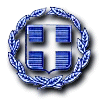 ΕΛΛΗΝΙΚΗ ΔΗΜΟΚΡΑΤΙΑΥΠΟΥΡΓΕΙΟ ΠΑΙΔΕΙΑΣ ΕΡΕΥΝΑΣ ΚΑΙ  ΘΡΗΣΚΕΥΜΑΤΩΝΠΕΡΙΦΕΡΕΙΑΚΗ Δ/ΝΣΗ Π.Ε. ΚΑΙ Δ.Ε.ΚΕΝΤΡΙΚΗΣ ΜΑΚΕΔΟΝΙΑΣΔ/ΝΣΗ Δ.Ε.  ΔΥΤΙΚΗΣ ΘΕΣΣΑΛΟΝΙΚΗΣ2Ο Ταχ. Δ/νση: Πετμεζά και ιπποδρομίου 1Ταχ. Κώδ.  : 56224Τηλέφωνο  : 2310 642595FAX : 2310642597                                                                               E-mail: mail@2lyk-evosm.thess.sch.grΕύοσμος 25/1/2018Αρ. Πρωτ.: 25Προς: Ενδιαφερόμενα Γραφεία Γενικού Τουρισμού 